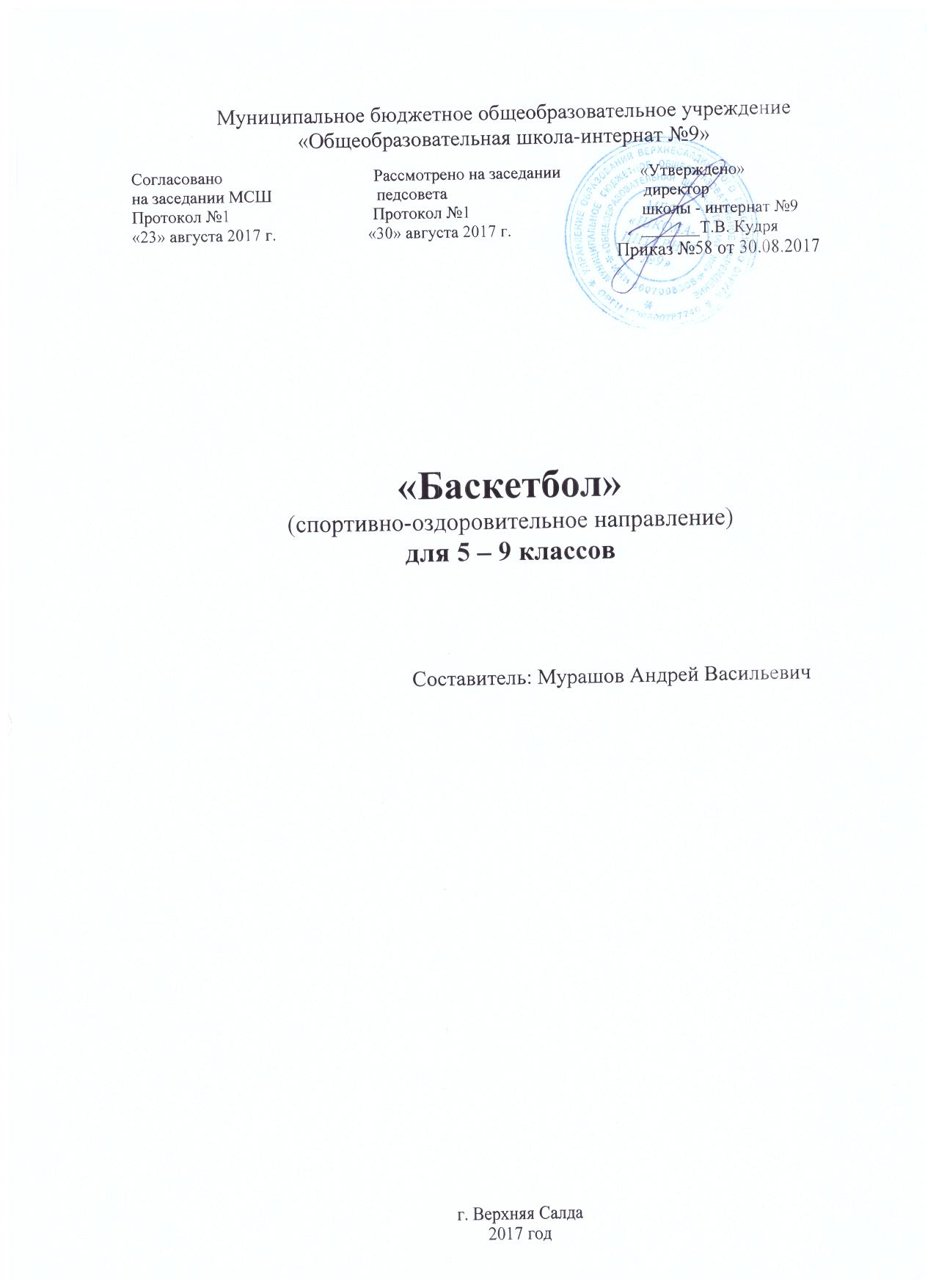 Пояснительная записка       Программа предназначена для оздоровительной работы с учащимися, в МБОУ «Школа-интернат №9», проявляющими интерес к физической культуре и спорту. Программа спортивной секции «Баскетбол»  составлена с целью закрепления у учащихся интереса к  спортивным играм. Программа рассчитана на 70 часов  (1 занятие в неделю по 2 часа).	 За основу взята программа из методического пособия «Примерные программы внеурочной деятельности» начальное и основное образование под редакцией  В.А. Горского.Программа реализуется на основе следующих  нормативных документов:1.Федеральный закон от 29.12.2013 № 273-ФЗ «Об образовании в Российской Федерации»;2. Приказ Минобрнауки России от 30.08.2013 № 1015 «Об утверждении Порядка организации и осуществления образовательной деятельности по основным общеобразовательным программам - образовательным программам начального общего, основного общего и среднего общего образования»;3. Приказ Минобрнауки России от 17.12.2010 № 1897 «Об утверждении федерального государственного образовательного стандарта основного общего образования».4. Примерная основная образовательная	 программа образовательного учреждения. Основная школа/ состав. Е.С. Савинов. – М.: Просвещение, 2011. – 207с. – (Стандарты второго поколения). 	Безусловно, содержание программы  предусматривает физическое, трудовое, нравственное, эмоциональное и эстетическое воспитание учащихся. Первое место в решении проблемы обучения школьников, несмотря на свою обособленность по отношению к другим дисциплинам учебного плана, занимает физическая культура.         Эта программа способствует укреплению здоровья, формированию двигательного опыта воспитания здорового образа жизни через занятия физическими упражнениями и активности, самостоятельности в двигательной активности, в частности игры. В основу программы для учащихся 6-8 классов положены программа физического воспитания, а также программа физического воспитания с игровой направленностью.    На современном этапе общественного развития  главное значение имеет формирование физически здоровой, социально активной, развитой личности. Основы становления полноценной личности закладываются с самого раннего детства при современных усилиях школы и семьи.        Поскольку у педагогов и психологов в последние годы вызывают опасения материалы, свидетельствующие о неблагополучии физического и психического здоровья школьников, основная задача обучения детей состоит в физическом и интеллектуальном развитии учащихся при таких условиях, когда обучение должно стать естественной формой выражения детской жизни. 	Баскетбол – одна из интереснейших  спортивных игр. Родиной баскетбола является Америка. В 1891 году эту игру изобрел преподаватель физического воспитания спрингфилдской тренировочной школы в штате Массачусетс Джеймс Нейсмит.     С 1936 года баскетбол включен в программу олимпийских игр. Сборная мужская   команда нашей страны стала олимпийским чемпионом в 1972г., а женская сборная дважды – в 1976 и 1980 гг. завоевывала олимпийские медали.       Интерес к баскетболу с каждым годом растет, поэтому по массовости и популярности он опережает многие виды спорта. У баскетбола есть ещё одно ценное качество – он универсален. Так, систематические занятия баскетболом оказывают на организм школьников всестороннее развитие, повышают общий уровень двигательной активности, совершенствуют функциональную деятельность организма, обеспечивая правильное физическое развитие. Занятия баскетбола в школе рассматривается нами как средство не только физической подготовки, освоения технической и тактической стороной игры, но и повышения умственной работоспособности, снятия утомления учащихся, возникающего в ходе занятий по общеобразовательным дисциплинам.   	Баскетбол формирует такие положительные навыки и черты характера, как умение подчинять личные интересы коллектива, команды, взаимопомощь, чувство долга.    	Польза от занятий баскетболом огромна – вовлечение учащихся в регулярные занятия баскетболом должно всемерно поощряться, это не погоня за медалями и рекордами, - это здоровье миллионов, это готовность к труду, это подготовка к военной службе. 	Важнейшее требование к занятиям - дифференцированный подход к занимающимся, учитывая их состояние здоровья, физическое развитие, двигательную подготовленность, а также знание навыков для самостоятельных занятий.     Как известно, игра с давних пор составляет неотъемлемую часть жизни человека. Она занимает досуг, воспитывает, удовлетворяет потребность в общении, получении информации, дает приятную физическую нагрузку. Кроме того,  игра оказывает благотворное влияние на формирование творческой души, развитие физической силы и способностей. В игре растущий человек познает окружающий мир, жизнь, ищет себя. Спортивные игры направлены на всестороннее физическое развитие и способствуют совершенствованию многих необходимых в жизни двигательных и морально-волевых качеств. 	Программа составлена из расчёта 1 занятие  в неделю, продолжительность занятия – 2 часа, 70 часов.    Цель программы заключается в гармоничном физическом и духовно-нравственном развитии личности учащихся, воспитании из них достойных представителей своего народа и патриотов своей Родины, граждан своего государства, сознающих ценность явлений жизни и человека.Основными задачами программы «Баскетбол» являются:укрепление здоровья школьников;содействие правильному физическому развитию детского организма;приобретение учащимися необходимых теоретических знаний;овладение юными баскетболистами основными приемами техники и тактики игры;воспитание у ребят воли, смелости, настойчивости, дисциплинированности, коллективизма, навыков культурного поведения, чувства дружбы;привитие учащимся организаторских навыков. Важнейшими дидактическими принципами обучения являются сознательность и активность, наглядность, доступность, индивидуализация, систематичность, последовательность, прочность. Основная задача педагога дополнительного образования состоит в умении правильно сочетать принципы обучения на занятиях по баскетболу в зависимости от возраста учащихся, их индивидуальных способностей усваивать учебный материал и черт характера.     Ведущими методами обучения, рекомендуемыми данной программой являются:словесные методы, создающие у учащихся предварительное представление об изучаемом движении. Для этой цели рекомендуется использовать: объяснение, рассказ, замечания; команды, распоряжения, указания, подсчет и т.д.наглядные методы – применяются главным образом в виде показа упражнений, учебных наглядных пособий, видеофильмов. Эти методы помогают создать у учащихся конкретные представления об изучаемых действиях;практические методы: метод упражнений, игровой метод, соревновательный.               Главным является метод упражнений, который предусматривает многократное повторение движений. Разучивание упражнений осуществляется двумя способами: в целом; - по частям. Игровой и соревновательный методы применяются после того, как у учащихся образовались некоторые навыки игры.   Планируемые образовательные результаты программы:    ПредметныеОбучить теоретическим основам баскетбола.Обучить основам техники перемещений и стоек, подачи мяча, приема и передачи мяча,ведению мяча, броскам в корзину.Обучить индивидуальным и групповым тактическим действиям. Сформировать систему навыков соревновательной деятельности по баскетболу.МетапредметныеРазвитие физических способностей, укрепление здоровья, закаливание организма. Развитие и укрепление опорно-двигательного и суставно-связочного аппарата.Развитие специальных способностей (гибкости, быстроты, ловкости, выносливости. скоростно-силовых качеств) для успешного овладения навыками игры в баскетбол.ЛичностныеПривлечение детей и подростков к систематическим занятиям спортом (баскетболом).Формирование здорового образа жизни.Воспитание умения действовать в  команде. Формирование стойкого интереса к занятиям, трудолюбия.  Ожидаемые результаты:К концу второго года дети должны:Знать – технику безопасности при занятиях спортивными играми; - историю Российского баскетбола; - лучших игроков  России; - знать  правила игры.Уметь- выполнять перемещения в стойке;- остановку в два шага и прыжком;- выполнять ловлю и передачу мяча с места, в шаге, со сменой места после передачи;- бросать мяч в корзину двумя руками  и одной рукой с места и после перемещений;- владеть техникой ведения мяча по прямой, с изменением скорости.Воспитательные результаты внеурочной спортивно-оздоровительной деятельности распределяются по трём уровням.1. Результаты первого уровня (приобретение школьником социальных знаний, понимания социальной реальности и повседневной жизни): приобретение воспитанниками знаний о правилах ведения здорового образа жизни, об основных нормах гигиены, о технике безопасности при занятиях спортом; о спортивной игре баскетбол, о принятых в обществе нормах отношения к природе, о способах организации досуга, участие в соревнованиях на секции.2. Результаты второго уровня (формирование позитивных отношений школьника к базовым ценностям нашего общества и к социальной реальности в целом): развитие ценностных отношений воспитанника к своему здоровью и здоровью окружающих его людей, к спорту и физкультуре, к природе, к родному Отечеству, его истории и народу, к труду, к другим людям, участие в соревнованиях в школе.3. Результаты третьего уровня (приобретение школьником опыта самостоятельного социального действия): приобретение воспитанниками опыта актуализации спортивно-оздоровительной деятельности в социальном пространстве; организация досуга; опыта самообслуживания, самоорганизации и организации совместной деятельности с другими школьниками; опыта управления другими школьниками и принятия на себя ответственности за других. Спортивно-оздоровительная деятельность  воспитанников за пределами школы (в районе, между отрядами летних оздоровительных лагерей).Контроль за результатами освоения программы    На всех этапах подготовки проверка усвоения ими пройденного материала производится на основании выполнения нормативных показателей общей специальной физической подготовки и игровой практики. Содержание программы структурировано по видам спортивной подготовки: теоретической, физической, технической и тактической. Кроме того, в программе представлены контрольные тесты для занимающихся по физической и технической подготовленности, а также методическое обеспечение и литература. Содержание видов спортивной подготовки определено исходя из содержания примерной федеральной программы (Матвеев А.П., 2005). При этом большое внимание уделяется упражнениям специальной физической подготовки баскетболиста и тактико - техническим действиям баскетболиста. Содержательное обеспечение разделов программыТеоретическая подготовкаВторой год обученияФизическая подготовка (практическая подготовка)1. Общая физическая подготовка. 1.1. Общеразвивающие упражнения: элементарные, с весом собственного веса, с партнером, с предметами (набивными мячами,  гимнастическими палками, обручами, с мячами различного диаметра, скакалками), на снарядах (перекладина, опорный прыжок, стенка, скамейка, канат).
1.2. Подвижные игры. 
1.3. Эстафеты.
1.4. Полосы препятствий.
1.5. Акробатические упражнения (кувырки, стойки, перевороты, перекаты).2. Специальная физическая подготовка.2.1. Упражнения для развития быстроты движений баскетболиста.
2.2. Упражнения для развития специальной выносливости баскетболиста.
2.3. Упражнения для развития скоростно - силовых качеств баскетболиста.
2.4. Упражнения для развития ловкости баскетболиста.Техническая подготовка1. Упражнения без мяча.1.1. Прыжок вверх-вперед толчком одной и приземлением на одну ногу.
1.2. Передвижение приставными шагами правым (левым) боком: с разной скоростью;в одном и в разных направлениях.1.3. Передвижение правым – левым боком.
1.4. Передвижение в стойке баскетболиста.
1.5. Остановка прыжком после ускорения.
1.6. Остановка в один шаг после ускорения.
1.7. Остановка в два шага после ускорения.
1.8. Повороты на месте.
1.9. Повороты в движении.
1.10. Имитация защитных действий против игрока нападения.
1.11. Имитация действий атаки против игрока защиты.2. Ловля и передача мяча.2.1. Двумя руками от груди, стоя на месте.
2.2. Двумя руками от груди с шагом вперед.
2.3. Двумя руками от груди в движении.
2.4. Передача одной рукой от плеча.
2.5. Передача одной рукой с шагом вперед.
2.6. То же после ведения мяча.
2.7. Передача одной рукой с отскоком от пола.
2.8. Передача двумя руками с отскоком от пола.
2.9. Передача одной рукой снизу от пола.
2.10. То же в движении.
2.11. Ловля мяча после полуотскока.
2.12. Ловля высоко летящего мяча.
2.13. Ловля катящегося мяча, стоя на месте.
2.14. Ловля катящегося мяча в движении.3. Ведение мяча.3.1. На месте.
3.2. В движении шагом.
3.3. В движении бегом. 
3.4. То же с изменением направления и скорости.
3.5. То же с изменением высоты отскока.
3.6. Правой и левой рукой поочередно на месте.
3.7. Правой и левой рукой поочередно в движении.
3.8. Перевод мяча с правой руки на левую и обратно, стоя на месте.4. Броски мяча.4.1. Одной рукой в баскетбольный щит с места.
4.2. Двумя руками от груди в баскетбольный щит с места.
4.3. Двумя руками от груди в баскетбольный щит после ведения и остановки.
4.4. Двумя руками от груди в баскетбольную корзину с места.
4.5. Двумя руками от груди в баскетбольную корзину после ведения.
4.6. Одной рукой в баскетбольную корзину с места.
4.7. Одной рукой в баскетбольную корзину после ведения. 
4.8. Одной рукой в баскетбольную корзину после двух шагов.
4.9. В прыжке одной рукой с места.
4.10. Штрафной.
4.11. Двумя руками снизу в движении.
4.12. Одной рукой в прыжке после ловли мяча в движении.
4.13. В прыжке со средней дистанции.
4.14. В прыжке с дальней дистанции.
4.15. Вырывание мяча.
4.16. Выбивание мяча.Тактическая подготовкаЗащитные действия при опеке игрока без мяча.
2. Защитные действия при опеке игрока с мячом.
3. Перехват мяча.
4. Борьба за мяч после отскока от щита.
5. Быстрый прорыв.
6. Командные действия в защите.
7. Командные действия в нападении.
8. Игра в баскетбол с заданными тактическими действиями.Соревновательная подготовка.Участие и проведение спортивных соревнований, товарищеских встреч. Нормативные требования по специальной физической подготовкеУчебно-тематический план работы 2 года обученияМетодическое обеспечение      Теоретический материал программы лучше давать темами, сообщение знаний организовывать в форме бесед (групповых или индивидуальных) до, после или в процессе выполнения двигательной деятельности.       Практические упражнения объединяются в комплексы, которые периодически изменяются, обновляются; широко применяются упражнения с использованием различных предметов и снарядов.      Занятия проводятся интегрировано. При проведении занятий должны быть учтены особенности организма учащихся, его пониженные функциональные возможности, также то, что в группе могут быть ученики с различным диагнозом. Поэтому индивидуальный подход должен быть одним из основных принципов организации занятий.Тематические конспекты занятий;Комплексы ОРУ;Картотека подвижных игр.Обеспечение 12 баскетбольных  мячей;12 гимнастических обручей;12 гимнастических палок;12 волейбольных мячей;12 скакалок;20 кеглей;баскетбольная площадка;баскетбольные щитыЛитература.1.Барканов С.В. Формирование здорового образа жизни российских подростков.     Учебно-методическое пособие  /Владос, 2001 г. /; 2. Богданов Г.П., Утенов О.У. Система внеурочных занятий со школьниками      оздоровительной физической культурой, спортом и туризмом, 1993 г.;3.Богданов В.П. Будьте здоровы: Оздоровительная физическая культура, спорт и туризм в кружковой работе с молодежью и взрослыми: методическое пособие     /1990 г. /;;4.Васильков Г.А., Васильков В.Г. От игры - к спорту, 1985 г;5.Виноградов П.А. Физическая культура и здоровый образ жизни, 1991г.;6.Железняк Ю.Д. Волейбол в школе, 1989 г.;7.Игнатьева В.Я. Гандбол: Пособие для институтов Образовательные     программы и методические материалы для реализации третьего      дополнительного и урока  физической культуры / Под ред. к.б.н. Э.И.Абрамова / Институт повышения квалификации и переподготовки работников   образования  Курганской области. –  Kypган, 2005;8. Константинов Ю.С. Туристическая игротека. Учебно-методическое пособие  /Владос, 2000 г./ физической культуры, 1983 г;.9. Клусов Н.П. Ручной мяч в школе. Пособие для учителей, 1986 г. Программа физического воспитания с оздоровительной направленностью для учащихся 1–9-х классов общеобразовательных школ Курганской области / Под ред. Л.З.Штода /Институт повышения квалификации и переподготовки работников  образования  Курганской области. – Курган. 2004;10. Литвинова М.Ф. Русские народные игры.-Москва, /Просвещение/ 1986;11. Панкеев И. Русские народные игры.- Москва,1998;12. Шмаков С. Нетрадиционные праздники в школе.- /Новая школа/, Москва,       1997;  13. Детская лечебная физическая культура: учебно-методическое пособие / Пягай Л.П.  / ТГПИ им. Д.И. Менделеева. – Тобольск, 2003;  14. Физическая культура для школьников, отнесенных по состоянию здоровья к специальной медицинской группе / Под ред. И.Д. Романовой / “Просвещение”. –  М.,  1979; 15. Ротерс Т.Т. Музыкально-ритмическое воспитание и художественная      гимнастика,  1989. 16. Смолевский В.М., Ивлиев Б.К. Нетрадиционные виды гимнастики, 1992 г  17. Газета «Спорт в школе», журнал «Физкультура в школе» (1997-2011). 18. Ю.Львова, И.Преображенский. Баскетбол в школе, 2001Интернет – ресурсы  pro-basketball.ru   - Методика обучения в баскетболеnsportal.ru›Школа›Физкультура и спорт - Игры при обучении баскетболу.summercamp.ru  - Подвижные игры для обучения баскетболуpedsovet.org  - Обучение баскетболуfestival.1september.ru - Начальный период обучения игры в баскетбол в школеwww.kes-basket.ru -  "КЭС-баскет" - школьная баскетбольная лигаwww.peoples.ru/sport/basketball  - Статьи о баскетболистахbasketball-training.org.ua  - Уроки баскетболаКалендарно -  тематический план  (2 ч в неделю -  70 часов)№Наименование темыКол-во часов1.Техника безопасности при занятиях по баскетболу.История Российского баскетбола.Физическая культура – важнейшее средство воспитания и укрепления здоровья учащихся.12.Гигиенические основы режима труда и отдыха юного спортсмена.Закаливание организма спортсмена.Гигиенические требования к питанию юных спортсменов.13.Воспитание нравственных и волевых качеств личности юного спортсмена. Психологическая подготовка в  процессе тренировки.   Лучшие баскетболисты  России.14.Физическая подготовка юного спортсмена. Техническая подготовка юного спортсмена.Тактическая подготовка юного спортсмена.1Учебные нормативыМальчикиДевочки10-11 летВыполнять остановку в два шага и прыжкомПо технике выполненияБроски мяча после ведения и остановки прыжком (5 попыток)1-31-3Броски с 2-й и 3-й точек 3-х секундной зоны площадки (5 попыток)1-31-3Ведение мяча по прямой и с изменением направленияПо технике выполненияУчебная игра по упрощенным правилам мини-баскетбола++Знание простейших правил игры++Учебные нормативыМальчикиДевочки12-13 летВыполнять челночный бег с ведением мячаПо технике выполненияПередача мяча в движении в парах с броском в кольцо (5 попыток)2 - 41 - 3Броски по периметру штрафной площадки (5 попыток)1-31-3Вырывание и выбивание мячаПо технике выполненияУчебная игра по правилам мини-баскетбола++Знание правил игры++№п/пСодержание разделов программыКоличество часовКоличество часовКоличество часов№п/пСодержание разделов программывсеготеорияпрактика1Теоретические сведения (беседа, рассказ)44-1а) Формирование группы111б) Техника безопасности на занятиях баскетболом. История Российского баскетбола.111в) Самоконтроль в процессе занятий спортом.111г) Гигиенические знания и навыки112Общая и специальная физическая подготовка14-143Техника и тактика игры142124Педагогический контроль уровня двигательной подготовленности учащихся2-24а) контрольные испытания1-14б) соревнования, праздник1-1ИТОГО34628№ п/пТема занятийТребования к уровню подготовленности учащихсяКол-во часовПланФакт1Техника безопасности. Правила игры. История Российского баскетбола.Техника безопасности. История Российского баскетбола. Уметь выполнять ловлю мяча двумя руками на месте207.092Изучение остановки прыжком.Уметь выполнять бросок одной рукой от плеча с места214.093Изучение передвижения в защитной стойке.Уметь выполнять ведение мяча на месте221.094Изучение ловли мяча на высоте головы.Уметь выполнять ловлю мяча на высоте головы, штрафной бросок228.095Изучение передачи мяча двумя руками от груди и ловли двумя руками в движении.Уметь выполнять броски в движении205.106Изучение ловли мяча, летящего в стороне.Уметь выполнять ловли и бросков мяча212.107Изучение ловли мяча двумя руками в прыжке.Уметь выполнять передачи мяча в движении219.108Изучение остановок после ведения.Уметь выполнять передачи снизу226.109Закрепление изученного в игре- соревновании.Уметь использовать изученные приёмы в игровой деятельности209.1110Изучение держания игрока с мячом.Уметь выполнять технику перемещений216.1111Изучение ловли мяча на бегу с последующей остановкой.Уметь выполнять ловлю и ведения мяча223.1112Изучение передачи одной рукой от плеча с прыжком.Уметь выполнять броски мяча одной рукой от плеча230.1113Изучение передачи двумя руками снизу.Уметь выполнять передачи мяча в движении207.1214Изучение броска одной рукой с места.Уметь выполнять броски одной рукой от плеча214.1215Изучение ловли низко летящего мяча.Уметь выполнять ловлю низко летящего мяча221.1216Изучение передачи одной рукой от плеча с поворотом.Уметь выполнять передачи и броски одной рукой от плеча228.1217Изучение отвлекающего действия на передачу двумя руками.Уметь выполнять передачи и броски после поворотов211.0118Изучение броска одной рукой от плеча в прыжке с поворотом.Уметь выполнять тактические действия в игре218.0119Изучение броска левой рукой от плеча в прыжке с поворотом.Уметь выполнять быстрый прорыв и применять его в игре225.0120Ознакомление с нормативами по технике игры.Выполнение нормативов201.0221Изучение передачи мяча над головой на месте.Уметь выполнять броски с поворотом208.0222Изучение ловли катящегося мяча на месте.Уметь выполнять упражнения с мячом215.0223Изучение ловли катящегося мяча в движении.Уметь выполнять броски снизу222.0224Дальнейшее изучение броска снизу двумя рукамиУметь выполнять правильно технические действия в игре201.0325Изучение отвлекающего действия на обход противника без мяча.Уметь выполнять передачи с отскоком от пола 215.0326Изучение держания игрока, ведущего мяч;Уметь выполнять правильно технические действия в игре222.0327Тренировка в нормативах техники.Уметь играть в баскетбол по упрощенным правилам205.0428Изучение броска двумя руками от головы с места.Уметь выполнять броски и передачи мяча212.0429Изучение отвлекающего действия на бросок двумя руками от грудиУметь играть в баскетбол по упрощенным правилам219.0430Изучение броска двумя руками от головы в прыжке;Уметь  выполнять броски мяча226.0431Приобретение соревновательного навыкаУметь  играть в баскетбол по упрощенным правилам203.0532Изучение обводкиУметь играть в баскетбол по упрощенным правилам210.0533Перехватывание встречного мячаУметь выполнять перехваты мяча217.0534Приобретение соревновательного навыкаВыполнять правильно технические действия224.0535Праздник «Оранжевого мяча»Выполнять правильно технические действия231.05